Navodila za starše pred ponovnim odprtjem vrtca 18. 5. 2020Spoštovani Po dveh mesecih ukrepov v izrednih razmerah se ponovno odpirajo vrata vrtcev in šol. Za otroke, ki bodo prišli v vrtec, bomo poskrbeli za zdravo okolje, ki jim bo omogočalo občutek varnosti, veselja in brezskrbnega otroštva. To bomo zmogli, seveda skupaj z vami.                                                                       Prosimo vas, da dosledno upoštevate navodila, ki smo jih pripravili po priporočilih NIJZ.Delovni čas vrtca v Starem trgu pri Ložu bo od 6.00 do 16.00, v Iga vasi pa od 5.30 do 15.30.Prihodi in odhodi otrokV vrtec smejo prihajati le zdravi otroci.Ob prihodu v vrtec obvezno prinesite podpisano izjavo staršev ob sproščanju ukrepov za zajezitev širjenja COVID-19. Brez izjave  otroka ne smemo sprejeli v vrtec.Starši morate ob prihodih in odhodih vzdrževati primerno fizično razdaljo (1,5 do 2 metra) do vzgojiteljice, drugih otrok in staršev. Priporočljivo je, da otroka pripelje odrasla oseba iz istega gospodinjstva. V vrtec vstopajte z masko in si ob vstopu razkužite roke. Otroka pripeljete v garderobo. Starejši otroci naj si, ko se preoblečejo in preobujejo, umijejo roke z milom v umivalnici. Razkuževanje rok predšolskih otrok ni priporočljivo!Ko je otrok preoblečen in umit,  potrkajte na vrata igralnice vašega otroka in se umaknete do črte pri vratih. Vašega otroka bo prevzela vzgojiteljica. V primeru, da je v garderobi toliko staršev in otrok, da se ne more vzdrževati primerne fizične razdalje, počakajte pred vhodom vrtca.Vzgojne skupineOtroci bodo razdeljeni v manjše vzgojne skupine (v prvi starostni skupini do 8 otrok in v drugi do 10 otrok), ki  bodo v ločenih prostorih. Skupine  se med seboj ne bodo družile.Otroci naj bi veliko časa preživeli na prostem.                                                                          Prosimo vas, da jih oblečete vremenu primerno. S seboj naj imajo rezervna oblačila in vrečko (ne iz blaga) za vračanje umazanih oblačil.Otroci ne prinašajo igrač in knjig od doma. Če vaš otrok za počitek potrebuje »ninico« ali dudo, bomo le te shranili v skupini.Prosimo vas, da dosledno upoštevate čas otrokovega prihoda v vrtec in odhoda iz vrtca, ki ste ga navedli v prijavi.Otroka boste vedno oddajali in sprejemali v isti igralnici. Razpored otrok po igralnicah:Zavedamo se, da bo začetek nekoliko drugačen, s strpnostjo in odgovornim ravnanjem pa bomo premagali  težave, nejasnosti, dileme in skupaj pripomogli k varni vrnitvi otrok in strokovnih delavcev v vrtec.Lep pozdrav							Pomočnica ravnateljice vrtca									Tatjana Leskovec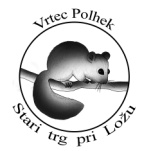 Osnovna šola heroja Janeza HribarjaCesta Notranjskega odreda 321386 Stari trg pri Ložu	tel: 01 707 12 50,   fax:  01 707 12  60os.h-janeza-hribarja@guest.arnes.siskupinaigralnicaModri polhkimatična igralnicaOranžni, Vijolični in Rdeči Polhkiigralnica rdečih polhkovZeleni polhkimatična igralnicaRumeni polhkimatična igralnicaRazigrani polhkimatična igralnicaMavrični polhkimatična igralnica